Сценарийвоенно-исторического квеста III этапа Московского музейного марафона «Нам нужна одна Победа!», посвященного 70-летию Великой ПобедыРазработала: библиограф БИЦ ОП-2Лигай О.А.2015 годЦель Квеста – развитие новых форм интеллектуального содержательного досуга молодежи, создание условий для повышения интеллектуального и культурного уровня студентов, развитие патриотических качеств личности и популяризация музеев профессиональных образовательных организаций. Основными задачами Квеста являются:воспитание чувства гражданственности и патриотизма;повышение мотивации к познавательной деятельности;активизация интереса молодежи к отечественной истории;развитие культуры групповых и межличностных отношений.формирование навыков поиска необходимой информации;развитие интеллектуальных способностей и стимулирование творческой инициативы; знакомство с историко-культурной средой средствами музеев образовательных организаций, формирование музейной культуры.Место проведения: «Музей Боевой Славы 49-ой Армии» ГБПОУ Колледжа связи № 54 ОП-9. Руководитель Музея Акуджба И.Х.Сроки проведения: с 13 по 16 апреля 2015 года.Участники: студенты 1 курса ГБПОУ Колледжа связи № 54 ОП-2.Организатор Квеста: библиограф БИЦ Лигай О.А.Приложение: Приложение 1. Маршрутный лист для участников Квеста.Маршрут Квеста:Рассказ по фотографии «Два бойца».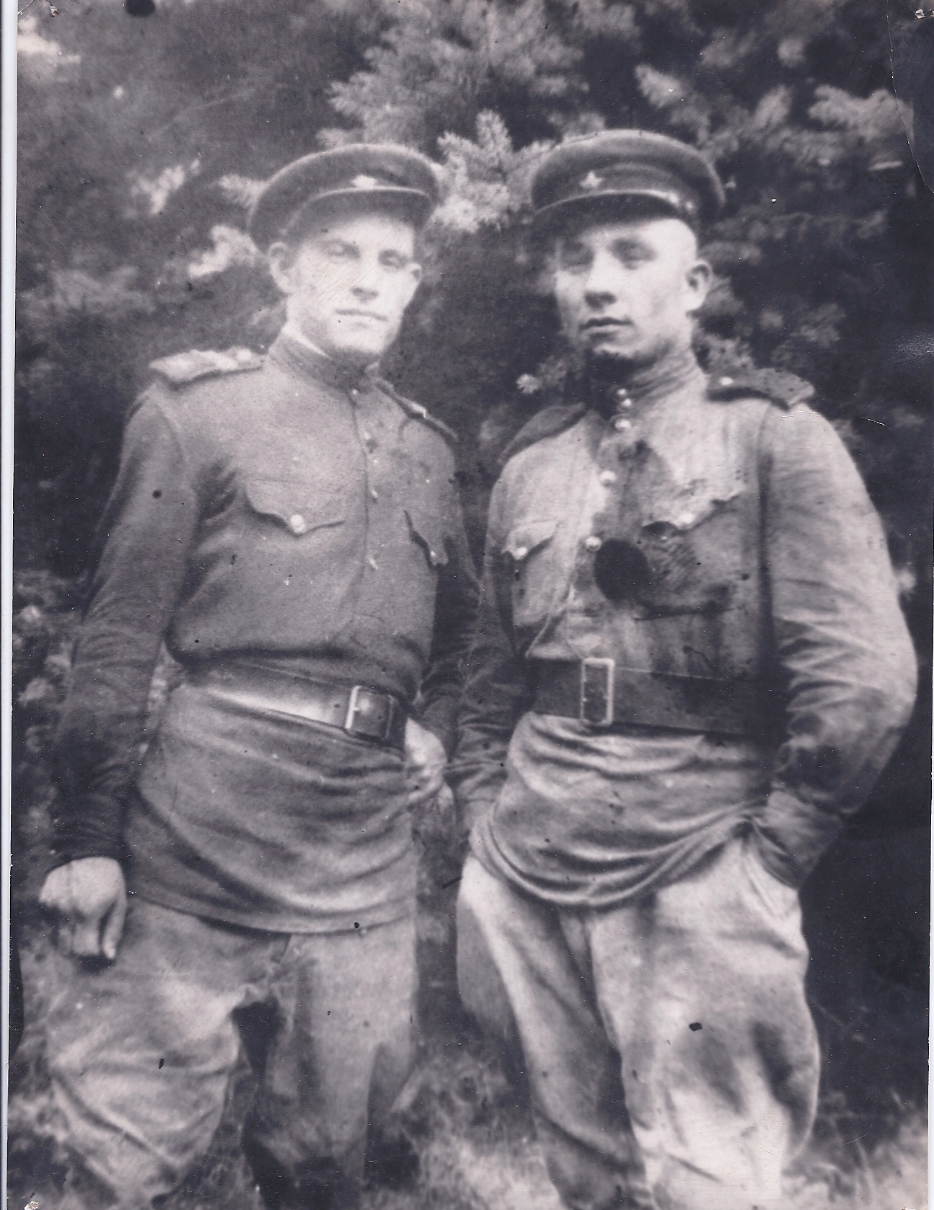 Эта фотография является экспонатом Музея. Её передал в Музей один из студентов Колледжа. Но, кто изображен на фото он, к сожалению, не знал… Надпись на обороте очень размыта. Участникам Квеста предлагается написать художественный рассказ по фотографии. Объём рассказа 0,5-1 страница печатного текста (14 шрифт, интервал 1,5). В рассказе можно использовать монологи, диалоги и другие приёмы литературного описания.Срок сдачи рассказа: до 15 апреля 2015 года в библиотеку Колледжа.*В художественном рассказе автор передает свои чувства, переживания. Выражает свое отношение к происходящему. В нашем случае к фотографии времен Великой Отечественной войны.  «Герои 49-ой Армии». Так как Квест проводится в «Музее Боевой Славы 49-ой Армии», во втором задании участникам предлагается поисковая работа. Необходимо найти, оформить и рассказать о героях 49-ой Армии. Оформление – фото и информация о герое, а также его подвиг. Объём – 1-2 страница печатного текста (шрифт 14, интервал 1,5). Срок сдачи материала: до 15 апреля 2015 года в библиотеку Колледжа. Защита будет происходить на заключительном этапе в Музее.*Предлагаемые фамилии: Петр Хренов, Александр Васильевич Чапаев, И.П. Романов, А.П. Босов, И.М. Калашников, Иван Лазаренко, В.Н. Кузнецов, Б. Ярославцев (фотокорреспондент) и другие.«Ордена СССР».Экспонатами Музея являются Ордена Советского Союза, участникам предлагается изучить с помощью Журнала «Ордена СССР» информацию об одном Ордене, найти его на экспозиции и предоставить отчёт в Маршрутном листе.«Госпиталь № 1068».В Музее есть фотоальбом «Госпиталь № 1068 49-ой Армии». Участникам необходимо ознакомиться с фотографиями и дать краткий отчет в Маршрутном листе о работе госпиталя или о его работниках. Нужно поделиться своими впечатлениями об увиденном.«Техника и вооружение времён ВОВ».Ещё один фотоальбом «Вооружение времён ВОВ» послужит помощником участникам для ответа на вопрос: «Найдите и выпишите в Маршрутный лист самую знаменитую военную технику времён ВОВ, которая сыграла решающую роль в Победе над фашистами».«Планшет».Для чего использовался планшет во время войны? Для тех же целей, что и сейчас Ipad и Samsung? Участникам нужно найти планшет в экспозиции Музея (номер витрины и порядковый номер экспоната) и записать в Маршрутном листе для чего же всё-таки использовался планшет.«Защита».Участникам Квеста необходимо найти экспонат Музея, который не раз спасал солдат в бою, а также мог использоваться и в других целях. В каких? Ответы не забываем записывать в Маршрутный лист. (Каска советского солдата).«Снаряды».Эти два экспоната Музея имеют непосредственное отношение к снарядам. Один из них – друг ДП (индекс ГАУ — 56-Р-321), вместимостью 47 штук. А второй –всего лишь хвостовое оперение, которое когда-то наводило ужас и трепет на фашистов. (Магазин Пулемета Дягтерёва и Хвостовое оперение снаряда М8).«Сервис».С помощью этого экспоната солдаты, офицеры, да и все мужчины на войне всегда оставались харизматичными и ухоженными. Мы помним его по кадрам из фильма «В бой идут одни старики». (Бритвенный станок времён ВОВ).«Путь».Этот экспонат не раз спасал в тяжёлых ситуациях, особенно, если нужно было сделать марш-бросок по пересечённой местности и прийти вовремя на место дислокации. (Компас). «Многофункциональность».Этот экспонат носимый шанцевый инструмент рядового и сержантского состава. С её помощью можно было замаскироваться, использовать как холодное оружие и как предмет кухонной утвари. Вопрос: «Как называется этот экспонат, вместо какой кухонной утвари можно использовать?» (Сапёрная лопатка, сковорода).В заключении военно-исторического Квеста руководитель Музея Боевой Славы 49-ой АрмииАкуджба И.Х. рассказывает участникам о Сергее Солнечникове, майоре, Герое Российской Федерации, который ценой своей жизни спас подчинённых ему солдат при взрыве боевой гранаты. Таким образом, проводится параллель с современными Героями (используется презентация).*Герой Российской Федерации — государственная награда Российской Федерации — высшее звание, присваиваемое за заслуги перед государством и народом, связанные с совершением геройского подвига.Использованные источники информации:www.ru.wikipedia.orgСайт «Википедия» - Свободная энциклопедия.Экспонаты Музея Боевой Славы 49-ой Армии ГБПОУ Колледжа связи № 54.Фотоальбомы Музея Боевой Славы 49-ой Армии ГБПОУ Колледжа связи № 54.Приложение 1.Маршрутный лист участников Военно-исторического Квеста«Нам нужна одна Победа!»Ф.И.О. участника ________________________________________________Возраст ________________________________________________________Группа _________________________________________________________Участвуете ли Вы в Акции «Бессмертный полк»? _____________________Если да, назовите Ф.И.О. Вашего Героя (ев) __________________________________________________________________________________________Рассказ по фотографии «Два бойца».(Приложить к Маршрутному листу).«Герои 49-ой Армии».(Приложить к Маршрутному листу).«Ордена СССР». _______________________________________________________________________________________________________________________________________________________________________________________________________________________________________________________________________________________________________________________________________________________________«Госпиталь № 1068».__________________________________________________________________________________________________________________________________________________________________________________________________________________________________________________________________________________________________________________________________________________________«Техника и вооружение времён ВОВ». __________________________________________________________________________________________________________________________________________________________________________________________________________________«Планшет». ________________________________________________«Защита». __________________________________________________«Снаряды». _____________________________________________________________________________________________________________«Сервис». ___________________________________________________«Путь». ___________________________________________________ «Многофункциональность». _________________________________Итог: Просьба написать своё мнение о проводимом мероприятии, может быть, пожелания к организаторам. _________________________________________________________________________________________________________________________________________________________________________________________________________________________________________________________________________________________________________________Спасибо за участие!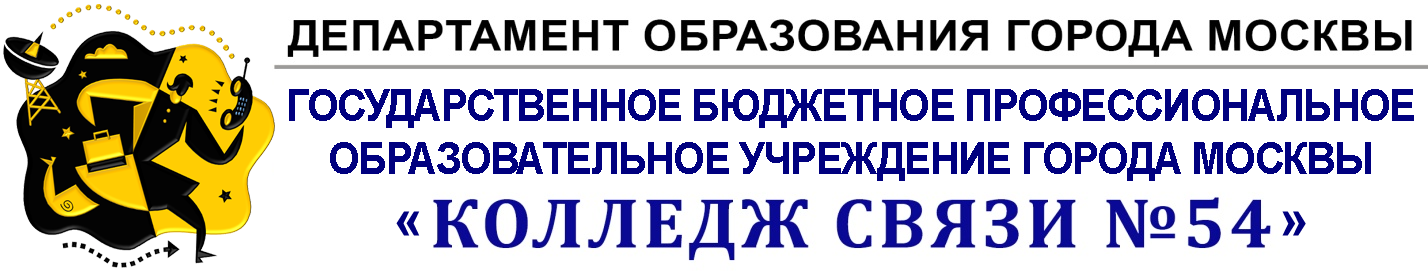 